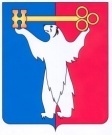 АДМИНИСТРАЦИЯ ГОРОДА НОРИЛЬСКАКРАСНОЯРСКОГО КРАЯРАСПОРЯЖЕНИЕО внесении изменений в распоряжение Администрации города Норильска от 18.12.2009 №4912 В связи с кадровыми изменениями в Администрации города Норильска,Внести в распоряжение Администрации города Норильска от 18.12.2009 №4912 «О создании комиссии по разработке цен на жилищные услуги» (далее – Распоряжение) следующее изменение:Утвердить состав комиссии по разработке цен на жилищные услуги (прилагается).Разместить настоящее распоряжение на официальном сайте муниципального образования город Норильск.Руководитель Администрации города Норильска                                    Е.Ю. ПоздняковУТВЕРЖДЕН распоряжением Администрации города Норильскаот 16.12.2015 №6974СОСТАВКОМИССИИ ПО РАЗРАБОТКЕ ЦЕН НА ЖИЛИЩНЫЕ УСЛУГИКалинин Виктор Александрович			заместитель Руководителя Администрации города Норильска по городскому хозяйству, председатель комиссииПестряковАлександр Александрович		председатель постоянной комиссии по городскому хозяйству Норильского городского Совета депутатов, заместитель председателя комиссии (по согласованию)Члены комиссии:ЦюпкоВиктор Владимирович			заместитель Главы города Норильска (по согласованию)ПеретяткоИрина Васильевна				заместитель Руководителя Администрации города Норильска по экономике и финансамПопсуевичОльга Николаевна		начальник Управления экономики, 		планирования и экономического развитияАдминистрации города НорильскаСитников Алексей Николаевич			начальник Правового управленияАдминистрации города НорильскаСарычеваОльга Александровна			начальник Управленияжилищно-коммунального хозяйства Администрации города НорильскаЗобнева Тамара Николаевна		заместитель начальника Управления жилищно-коммунального хозяйства Администрации города Норильска по экономике и финансамАнтоновВладимир Юрьевич		начальник отдела экономики и финансов Управления жилищно-коммунального хозяйства Администрации города Норильска16.12.2015                г. Норильск     № 6974